All’attenzione diCOOPERATIVA SOLIDARIETÀ SOCIETÀ COOPERATIVA SOCIALEVIA DEI RONCHI, 1535127 PADOVA (PD)MODULO DI COMUNICAZIONE DI UNA POTENZIALE VIOLAZIONE DI DATI PERSONALIai sensi dell’art. 33 del Regolamento Generale sulla Protezione dei DatiIl presente modulo va compilato per la comunicazione al Titolare, RPD di un incidente di sicurezza che può comportare una violazione di dati personali, ai fini di una valutazione e gestione dell’incidente stesso e, in caso di violazione accertata, di notifica al Garante e di comunicazione agli interessati.Le informazioni relative all’incidente devono essere raccolte prima possibile e il modulo compilato in ogni sua parte deve essere inviato al più presto all’indirizzo mail: giovanna@cooperativasolidarieta.it, o alla PEC solidarietasc@arubapec.it o trasmesso tramite il canale più breve disponibile al Titolare, o all’RPD (dpo@studiogadler.it)La Cooperativa è tenute, entro 72 ore dalla conoscenza di una violazione di dati personali, alla notifica al Garante e alla comunicazione agli interessati della violazione medesima.Se al momento della rilevazione dell’incidente di sicurezza non è disponibile una descrizione particolareggiata dell’evento, è comunque essenziale procedere immediatamente alla comunicazione dell’incidente per una prima valutazione d’impatto, anche con informazioni incomplete. Laddove necessario alla prima valutazione possono seguirne altre, in base alle informazioni che vengono acquisite nella prosecuzione dell’indagine.Informazioni di contattoDati identificativi del segnalante (nome e cognome):_________________________________________________________________________________Telefono: _________________________________________________________________________Email: ____________________________________________________________________________Informazioni sull’incidente di sicurezzaData ed ora in cui il responsabile della struttura è venuto a conoscenza dell’incidente: ___________Luogo dell’dell’incidente: ____________________________________________________________Data e ora dell’incidente (anche approssimativi se non sono noti): ___________________________Descrizione sintetica dell’incidente: ________________________________________________________________________________________________________________________________________________________________________________________________________________________________________________________Indicazione del/i trattamento/i inerente/i i dati personali coinvolti nell’incidente:______________________________________________________________________________________________________________________________________________________________________Finalità per le quale sono trattati i dati coinvolti:	Amministrazione 	Progetti di ricerca 	Altro: ___________________________________________ (es. attività medico sanitaria)Tipo di violazione:	Lettura (presumibilmente è stato effettuato un accesso ai dati ma i dati non sono stati copiati)	Copia (i dati sono ancora presenti sui sistemi del titolare ma copiati dall’autore della violazione)	Alterazione (i dati sono presenti sui sistemi del titolare ma sono stati alterati)	Cancellazione (i dati non sono più sui sistemi del titolare e non sono neppure in possesso dell’autore della violazione)	Furto (i dati non sono più sui sistemi del titolare ma sono presumibilmente in possesso dell’autore della violazione)	Indisponibilità (i dati sono presenti sui sistemi del titolare ma non sono disponibili per un certo periodo di tempo)	Altro: ______________________________________________________________________	Altro: ______________________________________________________________________Dispositivo oggetto della violazione:	Computer	Server	Storage	Rete	Dispositivo mobile	File o parte di un file	Strumento di backup	Documento cartaceo	Altro: _____________________________________Descrizione sintetica dei sistemi di elaborazione o di memorizzazione dei dati coinvolti, con indicazione della loro ubicazione: __________________________________________________________________________________________________________________________________________________________________Volume dei dati personali coinvolti nella violazione: 	Indicare il volume, se noto, di dati personali coinvolti: ________________________	Indicare una stima dei dati personali coinvolti: ______________________________	Il volume dei dati personali non è notoNumero di persone fisiche interessate dalla violazione dei dati personali trattati: 	Indicare il numero, se noto, di persone fisiche coinvolte: ______________________	Indicare una stima del numero di persone fisiche coinvolte: ____________________	Il numero non è notoCategorie di soggetti coinvolti:	Personale dipendente	Iscritti 	Disabili 	Altri Utenti: __________________________________________________________________	Altri Utenti: __________________________________________________________________Categorie di dati personali oggetto della violazione:	Dati anagrafici (nome, cognome, numero di telefono, e mail, CF, indirizzo ecc..)	Dati di accesso e di identificazione (username, password, customer ID, altro) 	Dati relativi a minori	Dati relativi a altri soggetti vulnerabili	Dati personali idonei a rivelare l’origine razziale ed etnica, le convinzioni religiose, filosofiche o di altro genere, le opinioni politiche, l’adesione a partiti, sindacati	Dati economico finanziari (es. numero carta di credito)	Dati genetici 	Dati relativi alla salute 	Dati giudiziari 	Dati biometrici	Altro _______________________________________________________________________	Altro _______________________________________________________________________Potenziali conseguenze della violazione:________________________________________________________________________________________________________________________________________________________________________________________________________________________________________________Descrizione dell’impatto della violazione sui diritti e le libertà degli interessati coinvolti: ________________________________________________________________________________________________________________________________________________________________________________________________________________________________________________Descrizione di quali azioni siano state eventualmente già intraprese per fronteggiare gli eventuali effetti della violazione sui diritti e le libertà degli interessati coinvolti (es. aggiornamento delle password, azioni di formazione sulla sicurezza informatica): ________________________________________________________________________________________________________________________________________________________________________________________________________________________________________________Data __________________________________   Firma ____________________________________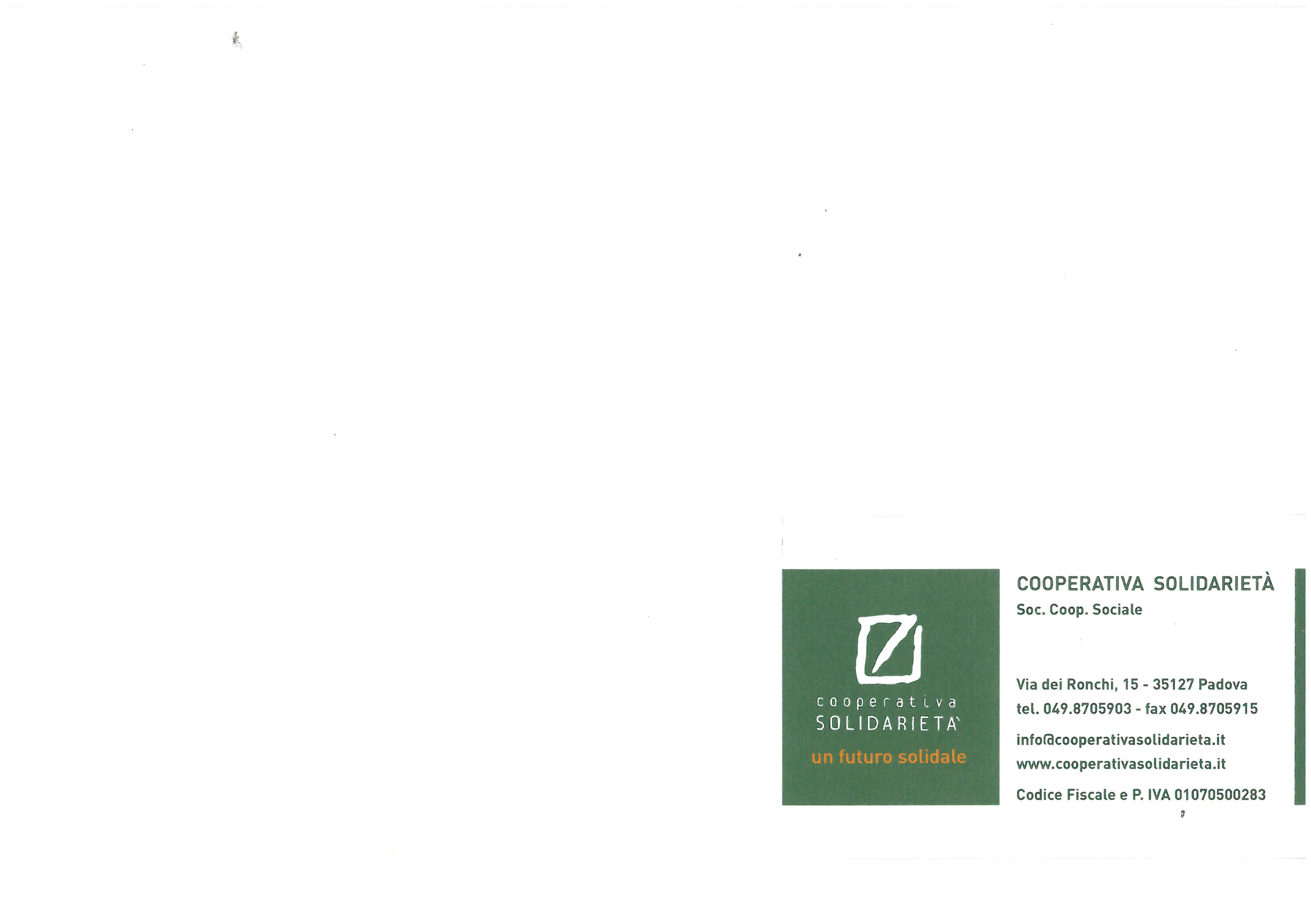 MR P26Comunicazione violazione dati personaliRev. 00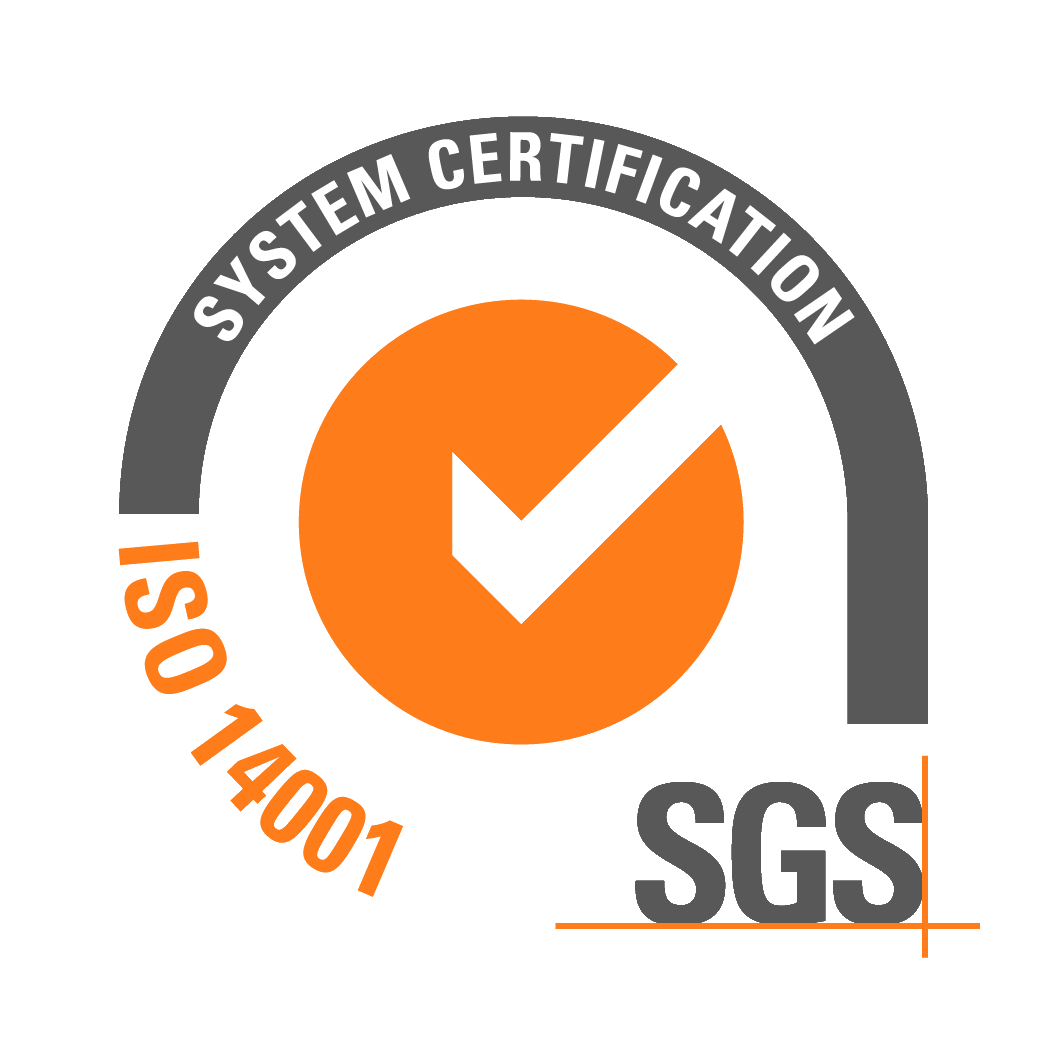 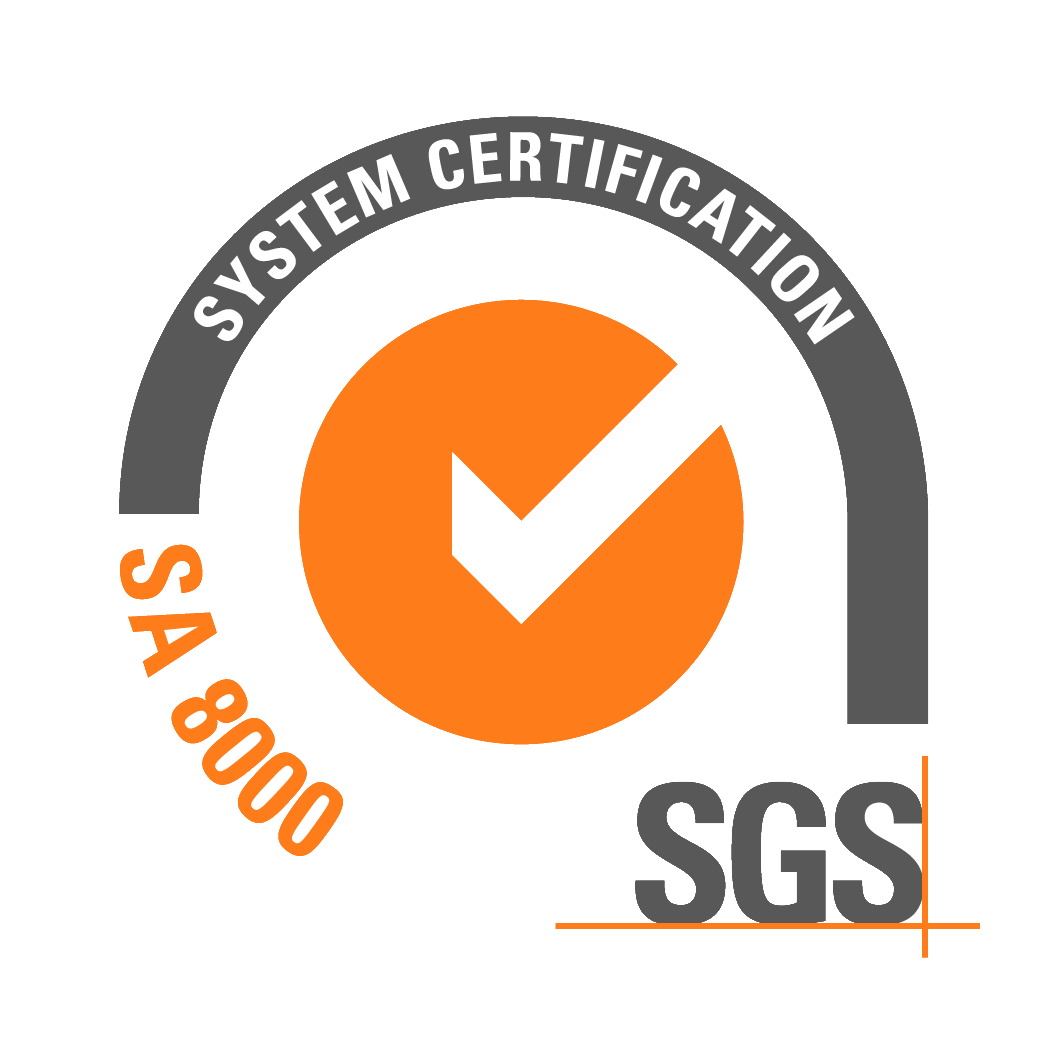 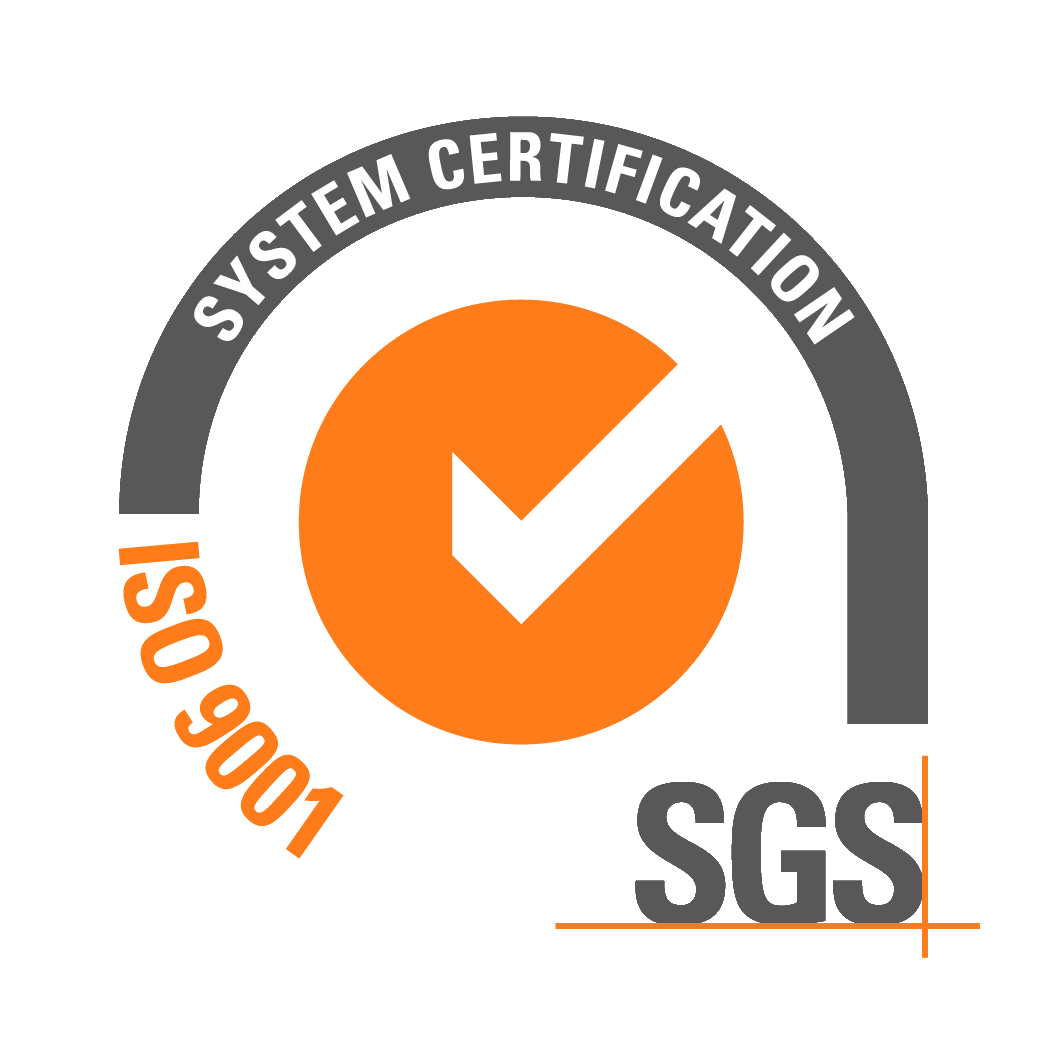 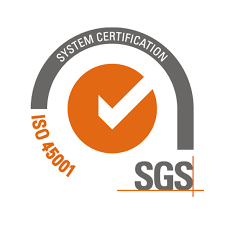 MR P26Comunicazione violazione dati personaliData 21.11.2019MR P26Comunicazione violazione dati personaliApprovazioneRGIMR P26Comunicazione violazione dati personaliPag. 1 di 1